Вниманию экспортноориентированных компаний!Уважаемые господа! Предлагаем участие на суперльготных условиях!Согласно Постановлению Правительства РФ № 488 от 24 апреля 2017 г. в перечень  ключевых конгрессно-выставочных мероприятий вошла международная выставка: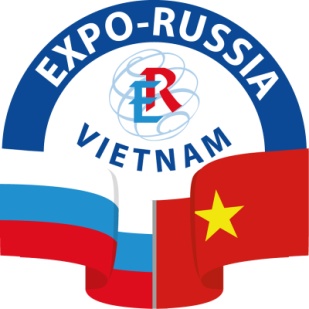 Вторая международная выставкаEXPO-RUSSIA VIETNAM,Ханойский бизнес-форум,13-15 декабря 2017,  Ханой,Социалистическая Республика Вьетнам		На участие в  выставке будет предоставлена субсидия на регистрационный взнос, включение в каталог, аренду площади, застройку, дополнительное оборудование, доставку грузов на выставку и обратно, печать раздаточных материалов, презентацию компании.- Компаниям представителям малого и среднего бизнеса  – 80%, (стоимость 1 кв. метра полностью оборудованной площади составит 6000), представителям крупного бизнеса – 50%,  (стоимость 1 кв. метра оборудованной площади составит  15000 рублей).Субсидия предоставляется до выставки. Документы, которые  необходимо получить от экспортеров:         Выписка из ЕГРЮЛ за 1 месяц до дня подачи заявления;         Заявление (шаблон во вложении);         Заверенные копии лицензий (при их наличии);         Заверенные копии сертификатов соответствия (при их наличии);         Копии сертификатов свободной продажи (при их наличии);         Выписка из реестра МСП / Справка МСП (если компания относится к МСП);         Справка об отсутствии задолженностей на 1-е число  месяца, предшествующего  месяцу (по шаблону); прилагается          Дополнительные документы;        Подписанное соглашение с РЭЦ по участию (шаблон прилагается) Подчеркнуты  обязательные документы. По всем вопросам просим обращаться в оргкомитет или заказать обратный звонок: http://zarubezhexpo.ru/Zakazatzvonok/С уважением, Оргкомитет: ОАО «Зарубеж-Экспо»+7(495)721-32-36www.zarubezhexpo.ruinfo@zarubezhexpo.ru